18th session of UN Forum on Forests | Provisional Organization of Work | 8-12 May 2023, UNHQ, NY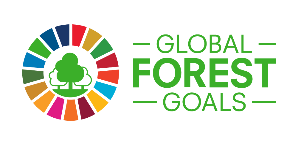 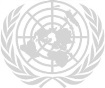 * For additional information about UNFF18, including the provisional agenda & annotation (: E/CN.18/2023/1), and other official documents, please see: www.un.org/esa/forests/forum/index.html** CPF Chair, a representative from regional partners, major groups and private sector will be part of this panel.  
*** Consideration of items 6 to 8 and the conclusion of the work of UNFF18 may take place during the morning meeting on 12 May depending on the progress in the Forum’s work. ate /MONDAYTUESDAYWEDNESDAYTHURSDAYFRIDAYTime 8 May 2023 (CR 4)9 May 2023 (CR 4)10 May 2023 (CR 4)11 May 2023 (CR 4)12 May 2023 (CR 4) ***10am-1pm Item 1. Election of officersItem 2. Adoption of the agenda and other organizational mattersOpening statementsUNFF18 ChairECOSOC President USG, DESAItem 3: Technical Discussions on the implementation of the UN Strategic Plan for Forests (UNSPF) Item 5: Emerging issues Introduction of the Secretariat Note (E/CN.18/2023/2) (General discussion on item 3 & 5)Item 3 (a) Thematic priorities for 2023-2024 biennium, in support of the implementation of the UNSPF Item 3(d). Interlinkages between the Global Forest Goals and targets and the Sustainable Development Goals under review by the High-level Political Forum on Sustainable Development in 2023, the work towards Post-2020 Global Biodiversity Framework and other international forest-related developments Presentation of the background papers on the thematic priorities  (under item 3(a))(General discussion/Panel discussion on items 3 (a) & 3 (d), to be followed by interactive discussions)Item 3 (f). Means of implementationIntroduction of Secretariat Note (E/CN.18/2023/4)(General discussion on Item 3 (f))Item 3(h) Update on the IAF midterm review Introduction of Secretariat Note (E/CN.18/2023/6)(General discussion on Item 3 (h))Item 4. Forum Trust FundIntroduction of Secretariat Note (E/CN.18/2023/7)(General discussion on Item 4)-Item 3 and its subitems (a) to (g), and item 5Factual correction to UNFF18 Chair’s summary (Electronic distribution of UNFF18 Chair’s Summary, which includes summary of technical discussions during UNFF18, Chair’s proposals for transmission to UNFF19, & Chair’s summary of input to the 2023 HLPF, will be distributed on Thursday evening)1:15-2:30pmSide eventsSide eventsSide eventsSide eventsSide Events3pm-6pm Item 3 (b) Contributions of Members of the Forum to implementing the UNSPF: (i) New announcements of Voluntary National Contributions  (ii) Updates on Voluntary National Contributions and their follow up related to the thematic prioritiesItem 3(e) Implementation of the UNSPF Communication and Outreach strategy, including activities regarding the International Day of Forests 2023(General discussion on items 3 (b) 3 (b) (i), (ii)  & 3 (e))Item 3. Technical discussions on the implementation of the UNSPFIntroduction of the Secretariat Note (E/CN.18/2023/3)Item 3 (c) Contribution of and enhanced cooperation with partners to achieving the thematic priorities (i)Contributions of the Collaborative Partnership on Forests (CPF), its members and the UN system (ii)  Contribution of the regional and subregional organizations and processes (iii) Contribution of major groups and other relevant stakeholders (Panel discussions on items 3 (c), 3 (c) (i), (ii), (iii), to be followed by interactive discussions**)Item 3 (g) Monitoring, assessment and reporting:(i) Global core set of forest-related indicators(ii) Preparations for the Global Forest Resources Assessment 2025Introduction of Secretariat Note (E/CN.18/2023/5)Reporting on the outcome of the Global Workshop by its Co-ChairsUpdate by FAO on the preparations of Global Forest Resources Assessment (FRA) 2025I(General discussion on Item 3(g), 3(g) (i), (ii))Item 5: Emerging Issues(Panel discussions on item 5, to be followed by interactive discussions)Item 6.  Date and venue for the nineteenth session of the Forum.Item 7.  Provisional agenda for the nineteenth session of the Forum.Item 8.  Adoption of the report of the Forum on its eighteenth session

First meeting of the nineteenth session of the ForumFor the sole purpose of holding elections (if needed)